Ответы на часто задаваемые вопросы, поступившиена горячую линию профсоюзапо защите трудовых интересов медиков при борьбе с коронавирусом Раздел «ОПЛАТА ТРУДА» (и т.д.)№ВопросОтвет1Положена ли  доплата за работу с потенциально опасными пациентами?В настоящее время действуют Указ Главы РБ от 25.03.2020 N УГ-122, Постановления Правительства РФ от 02.04.2020г. № 415, от 12.04.2020г. № 484, в которых установлены размерывыплат стимулирующего характераза особые условия труда и дополнительную нагрузку  работникам, оказывающим медицинскую помощь гражданам, у которых выявлена новая коронавирусная инфекция и лицам из группы риска заражения новой коронавирусной инфекцией. При расчете заработной платы  необходимо учитывать все выплаты, предусмотренные работнику в соответствии с каждым из  трех  нормативно – правовых актов (выплаты суммируются).В соответствии с Указом Главы РБ от 25.03.2020 N УГ-122"Об установлении стимулирующей выплаты медицинским работникам и о некоторых мерах по предотвращению распространения новой коронавирусной инфекции (2019-nCoV) на территории Республики Башкортостан" с 18 марта 2020 г.установлены  выплаты  (за фактически отработанное время) работникам медицинских организаций, подведомственных МЗ РБ, оказывающим медицинскую помощь: лицам из группы риска заражения новой коронавирусной инфекцией в следующих размерах:- 5000 рублей - врачам;- 2500 рублей - среднему медицинскому персоналу.В соответствии с Постановлением Правительства РФ от 02.04.2020г. № 415 (постановление распространяется на правоотношения, возникшие с 30 января 2020г.) установлены  выплаты  работникам, оказывающим медицинскую помощь гражданам, у которых выявлена новая коронавирусная инфекция, атакже оказывающим медицинскую помощьлицам из группы риска заражения новой коронавирусной инфекцией(за фактически отработанное время):- врачам скорой медиинской помощи – 25390 руб.,- среднему медперсоналу, участвующему в оказании скорой медпомощи – 12695 руб.,- фельдшерам (медсестрам) по приему вызовов скорой медпомощи и передаче их выездным бригадам скорой медпомощи – 6347 руб.,- врачам подразделений, оказывающим первичную медико – санитарную помощь – 25390 руб.,-среднему медперсоналу,участвующему в оказании первичной медико–санитар.помощи-12695руб- младшему медперсоналу, обеспечивающему условия для оказания первичной медико – санитарной помощи – 6347 руб.- врачам, оказывающим специализированную медпомощь в стационарных условиях – 31737 руб.- среднему медперсоналу, участвующему в оказании специализированной медпомощи в стационарных условиях – 15869 руб.,- младшему медперсоналу, обеспечивающему условия для оказания специализированной медпомощи в стационарных условиях – 9521 руб.Рекомендуем работникам медицинских организаций вести учет времени оказания медицинской помощи категориям лиц, указанных в вышеперечисленных документах.Примечание:  к лицам из группы риска заражения новой коронавирусной инфекцией по словам Главного геронтолога МЗ РФ Ольги Ткачевой относятся в том числе пожилые люди, ВИЧ-инфицированные, пациенты с аутоиммунными или онкологическими заболеваниями, перенесшие трансплантацию органов, страдающие хроническими заболеваниями, такими как сахарный диабет, ожирение, бронхит, бронхиальная астма, а также сердечно-сосудистыми заболеваниями.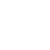 2Доплаты медработникам за работу с потенциальными больными будут осуществляться только при подтвержденном у больного диагнозе COVID? В соответствии с Указом Главы РБ от 25.03.2020г. №УГ – 122 установлены выплаты стимулирующего характера за фактически отработанное время работникам, оказывающим медицинскую помощь пациентам, заболевание которых вызвано штаммом коронавируса в следующих размерах:- 25000 рублей - врачам и специалистам с высшим немедицинским образованием;- 15000 рублей - среднему медицинскому персоналу;- 5000 рублей - младшему медицинскому персоналу;Эти выплаты распространяются на медработников, проводящих лабораторную диагностику новой коронавирусной инфекции.В соответствии с постановлением Правительства РФ от 12.04.2020г. №484 установлены выплаты за фактически отработанное времяработникам (на период 3-х месяцев -  апрель, май, июнь):а) оказывающим скорую медицинскую помощь гражданам, у которых выявлена новая коронавирусная инфекция СОVID-19:- врачам – 50 тыс. рублей в месяц,- среднему медицинскому персоналу, младшему медицинскому персоналу – 25 тыс. руб. в месяц,- водителям скорой медицинской помощи – 25 тыс. рублей в месяц;б) оказывающим специализированную медицинскую помощь в стационарных условиях гражданам, у которых выявлена новая коронавирусная инфекция СОVID-19:- врачам – 80 тыс. руб. в месяц,- среднему медперсоналу – 50 тыс. руб. в месяц,- младшему медперсоналу –25 тыс. руб. в месяц.3В выходные дни по телефону из дома ведем работу по мониторингу ситуации с коронавирусом. Как должны оплачиваться работодателем  эта работа? Выходные дни – это свободные от работы дни. Привлечение к работе в выходные и нерабочие праздничные дни допускается с письменного согласия работника и с учетом мнения выборного органа первичной профсоюзной организации. Привлечение работников к работе в выходные и нерабочие праздничные дни производится по письменному распоряжению работодателя. (ст.113 ТК РФ).  Оплата работы за эти дни производится в соответствии с Постановлением  Конституционного Суда Российской Федерации от 28 июня 2018 г. N 26-П:   -  при работе в выходной или нерабочий праздничный день в пределах месячной нормы рабочего времени -  в оплату труда  наряду с тарифной частью заработной платы, исчисленной в размере не менее одинарной дневной или часовой ставки (части оклада за день или час работы), входят все компенсационные и стимулирующие выплаты, предусмотренные действующей в организации системой оплаты труда,   - при работе в выходной или нерабочий праздничный день сверх месячной нормы рабочего времени -  в оплату труда  наряду с тарифной частью заработной платы, исчисленной в размере не менее двойной дневной или часовой ставки (части оклада за день или час работы), входят все компенсационные и стимулирующие выплаты, предусмотренные действующей в организации системой оплаты труда.           По желанию работника, работавшего в выходной или нерабочий праздничный день, ему может быть предоставлен другой день отдыха (ст.153 ТК РФ).4Какие доплаты положены водителям, которые возят врачей и медсестер к потенциальным больным для забора мазков?  В соответствии с постановлением Правительства РФ от 12.04.2020г. №484 водителям скорой медицинской помощи, оказывающим скорую медицинскую помощь гражданам, у которых выявлена новая коронавирусная инфекция СОVID-19, установленаза фактически отработанное времявыплата в размере 25 тыс. рублей в месяц(на период 3-х месяцев -  апрель, май, июнь).В письмах, адресованных на имя министра здравоохранения РФ, на имя министра здравоохранения РБ, Республиканский комитет Профсоюза работников здравоохранения обозначил ряд вопросов, в том числе вопрос о необходимости включить в Перечень должностей, имеющих право на получение выплат стимулирующего характера водителей санитарного автотранспорта, обеспечивающих транспортировку биологического материала для лабораторных исследований, дезинфекционных средств, доставку медперсонала, участвующего в оказании амбулаторной медицинской помощи на дому и др. Вопрос на сегодняшний день не решен.   Рекомендуем  на местах решить вопрос об установлении дополнительных выплат водителям  за увеличение объема работы, за интенсивность труда, за дополнительную нагрузку и т.д.  В обязательном порядке учитывать и оплачивать переработку рабочего времени, сверхурочную работу.5Порядок оплаты времени отдыха после 14-дневной смены (вахты) работника. Указом Президента России от 02.04.2020г. №239 «О мерах по обеспечению санитарно-эпидемиологического благополучия населения на территории Российской Федерации в связи с распространением новой коронавирусной инфекции (COVID-19)» период с 4 по 30 апреля 2020 года объявлен нерабочими днями с сохранением за работниками среднемесячного заработка. При этом, Указом Президента России установлено, что Указ не распространяется на медицинские и иные организации, выполняющие неотложные работы в условиях чрезвычайной ситуации.	Вместе с тем, исходя из содержания Указа, следует, что его положения направлены на меры по обеспечению санитарно-эпидемиологического благополучия населения, в том числе на оказание медицинской помощи гражданам при заражении новой коронавирусной инфекцией, но никак не на ущемление прав медицинских работников. В противном случае такие положения носили бы дискриминационный характер, что противоречило бы положениям ст. 19 Конституции РФ и положениям ст. 3 Трудового кодекса РФ.С учетом вышеизложенного, в том случае, если медицинские работники по каким-либо причинам высвободились от выполнения трудовых обязанностей (в том числе отработавшие 14-ти суточный период работы), они имеют право на распространение на них норм Указа Президента России о нерабочих днях с сохранением за работниками среднемесячного заработка. В связи с длительным нахождением медицинского работника в контакте с инфицированными больными существуют высокие риски инфицирования самих медицинских работников. Одновременно существуют риски передачи заболевания членам семьи медицинского работника – в случае его возвращения домой из больницы без соблюдения 14-ти суточного периода изоляции (самоизоляции).Учитывая то обстоятельство, считаем, что необходимость 14-ти суточного периода изоляции (самоизоляции) вызвана и непосредственно связана с профессиональной деятельностью медицинского работника, этот период должен относиться к периоду исполнения работником трудовых обязанностей и, соответственно, подлежать оплате.Кроме того, статья 106 Трудового кодекса РФ предусматривает, что время отдыха - это время, в течение которого работник свободен от исполнения трудовых обязанностей и которое он может использовать по своему усмотрению.По вышеназванным причинам медицинские работники не могут использовать 14-ти суточный период  изоляции (самоизоляции)  по собственному усмотрению, соответственно данный период невозможно отнести к периоду  отдыха.На основании изложенного, обозначенный период подлежит оплате исходя из среднемесячного заработка работника (без учета федеральных и региональных стимулирующих выплат, предусмотренных при непосредственной работе с короновирусной инфекцией).Одновременно Республиканская организация профсоюза сообщает, что разделом VI Приказа Минздравсоцразвития России от 29.06.2011 N 624н "Об утверждении Порядка выдачи листков нетрудоспособности" предусмотрена возможность открытия листка нетрудоспособности гражданам, контактировавшим с инфекционными больными. Таким образом, при наличии соответствующих оснований работнику на период изоляции (самоизоляции) может быть открыт больничный лист.Однако, в том случае, если оплата периода изоляции (самоизоляции) медицинского работника по листу нетрудоспособности составит менее его среднемесячного заработка, работодателю, по изложенным выше основаниям,  необходимо компенсировать работнику разницу между суммой оплаты по больничному листу и среднемесячным заработком работника.6.Работодатель обязал  работать с потенциально больными пациентами, вести прием в изоляторе для КВИ. Как должна учитываться эта работа.  В данном случае у работников изменились условия труда, трудовая функция.Законодательство предоставляет возможность работодателю и работнику заключить дополнительное соглашение к трудовому договору, которое становится неотъемлемой частью действующего трудового договора (изменение определенных сторонами условий трудового договора, в том числе перевод на другую работу допускается только по соглашению сторон трудового договора - ст.72 ТК РФ).   В рубрике «Нормативная база и оплата труда» на сайте Республиканской организации Профсоюза работников здравоохранения (www. robprzrf) приведена форма примерного Дополнительного соглашения к трудовому договору о временном изменении условий труда, в которой в том числе есть раздел по оплате труда со ссылкой на нормативно – правовые  акты, дающие право на установление выплат стимулирующего характера за  особые условия труда и дополнительную нагрузку работникам, оказывающим медицинскую помощь гражданам, у которых выявлена новая коронавирусная инфекция и лицам из группы риска заражения новой коронавирусной инфекцией.Также прирасширении зон обслуживания, увеличении объема работы работнику производится доплата. Размер доплаты устанавливается по соглашению сторон с учетом содержания и (или) объема дополнительной работы (ст.151 ТК РФ).7.Как табелировать время работы сотрудников находящихся в больнице на карантине? Они фактически работают 24 часа в течение 7 дней.В целях создания безопасных условий труда, качественного выполнения обязанностей по оказанию медицинской помощи населению в обычных условиях работодатель обеспечивает продолжительность рабочей смены не более 12 часов.Законодательство допускает, что продолжительность смены может быть и 24 часа. Это отражено и в пункте 5.6. «Отраслевого соглашения по организациям отрасли здравоохранения РБ на 2019 – 2022 г.г»: при наличии письменного согласия работника, оформленного путем заключения отдельного соглашения к трудовому договору, может быть увеличена до 24 часов максимально допустимая продолжительность смены.Табель учёта рабочего времени предназначен для внесения сведений о фактически отработанном сотрудниками организаций времени. Следовательно, при фактически отработанном времени  24 часа, в табеле должны быть отражены эти часы. На основе внесенных в табель сведений начисляется  заработная плата. Табель учета  рабочего времени  составляет и ведет уполномоченное лицо, подписывают документ обычно руководитель подразделения и работник кадровой службы.8Как оплачивается отдых после 14  вахты и  14 дней карантина?  Республиканской организацией профсоюза направлено обращение в федеральные органы власти о необходимости нормативного регулирования особенностей режима труда, отдыха и оплаты труда медицинских работников в условиях чрезвычайных обстоятельств.До нормативного урегулирования данных вопросов Республиканская организация профсоюза считает возможным предоставление в рассматриваемой ситуации следующих компенсаций медицинским работникам на уровне работодателя:- предоставление медицинским работникам по окончании 14-ти суточного периода работы 14-ти дневного периода изоляции (самоизоляции) с сохранением за работником среднего заработка (без учета федеральных и региональных стимулирующих выплат, предусмотренных при непосредственной работе с короновирусной инфекцией). В случае открытия листка нетрудоспособности и потере работника в заработке, компенсировать медицинскому работнику разницу между оплатой больничного и средним заработком работника;- предоставить медицинским работникам после 14-ти дневного периода изоляции (самоизоляции) возможность воспользоваться не менее, чем 4 выходными днями**, пропущенными за 14-ти суточный период работы, для встречи (побывки) с семьей, с оплатой среднего заработка (без учета федеральных и региональных стимулирующих выплат, предусмотренных при непосредственной работе с короновирусной инфекцией). По желанию работника указанные выходные дни могут быть замены оплатой в повышенном размере, в соответствии со ст. 153 Трудового кодекса РФ.** Учитывая, что в преобладающем количестве учреждений здравоохранения РБ, в соответствии со ст.111 ТК РФ, правилами внутреннего трудового распорядка установлена пятидневная рабочая неделя – работниками за две недели работы не было использовано 4 выходных дня. При наличии финансовых и организационных возможностей в учреждении здравоохранения, работникам может быть предоставлено и большее количество выходных дней. 9. Работник имел контакт с больным с  подтвержденным  диагнозом COVID. Отправили на 2 недели на больничный.  Какие медработнику положены доплаты?  Пособия считают из среднего заработка, который определяют из выплат за два предшествующих календарных года.Период пребывание на больничном листе оплачивается в зависимости от стажа работы: стаж более 8 лет – 100%, от 5 до 8 лет – 80%, менее 5 лет – 60% от средней зарплаты. (Федеральный закон № 255-ФЗ от 29.12.2006г.).(Примечание: если пособие, исчисленное по обычным правилам, в расчете за полный календарный месяц меньше федерального МРОТ (с 01.01.2020г. МРОТ= 12130 руб. по РБ = 13949,5), пособие выплачивается исходя из МРОТ (Федеральный закон от 01.04.2020 N 104-ФЗ). Соответственно минимальный среднедневной заработок составит по РБ  458,61 руб. (13949,5 руб. х 24 мес.: 730 руб.). Максимальный среднедневной заработок, из которого будет проходить оплата больничного листа в 2020 году, составляет 2301,37 руб.  - размер дневного пособия по нетрудоспособности не должен быть больше 2301,37 руб.)Таким образом установлен минимальный и максимальный размер среднедневного заработка и   соответственно пособия по временной нетрудоспособности.В случае небольшого стажа работы  рекомендуем довести работнику уровеньпособия по б/л до уровня среднемесячной (среднедневной) зарплаты:компенсировать работнику разницу между суммой оплаты по больничному листу и среднемесячным заработком, в том числе на основании пункта 7.2.постановления Правительства РБ от 13.08.2015г. № 311 «Об оплате труда работников государственных учреждений здравоохранения Республики Башкортостан»: из фонда оплаты труда работникам может быть оказана материальная помошь. Решение об оказании материальной помощи и ее конкретных размерах принимает руководитель учреждения на основании письменного заявления работника.ТЕЛЕФОН ГОРЯЧЕЙ ЛИНИИ 8-987-045-24-88ТЕЛЕФОН ГОРЯЧЕЙ ЛИНИИ 8-987-045-24-88